Almost alwaysVery frequentlySomewhat frequentlySomewhat infrequentlyVery infrequentlyAlmost never1. I could be experiencing some emotion and not be conscious of it until some time later.□□□□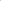 □□2. I break or spill things because of carelessness, not paying attention, or thinking of something else.□□□□□□3. I find it difficult to stay focused on what’s happening in the present.□□□□□□4. I tend to walk quickly to get where I’m going without paying attention to what I experience along the way.□□□□□□5. I tend not to notice feelings of physical tension or discomfort until they really grab my attention.□□□□□□6. I forget a person's name almost as soon as I've been told it for the first time.□□□□□□7. It seems I am 'running on automatic' without much awareness of what I’m doing.□□□□□□8. I rush through activities without being really attentive to them.□□□□□□9. I get so focused on the goal I want to achieve that I lose touch with what I am doing right now to get there.□□□□□□10. I do jobs or tasks automatically, without being aware of what I’m doing.□□□□□□11. I find myself listening to someone with one ear, doing something else at the same time.□□□□□□12. I drive places on 'automatic pilot' and then wonder why I went there.□□□□□□13. I find myself preoccupied with the future or the past.□□□□□□14. I find myself doing things without paying attention.□□□□□□15. I snack without being aware that I'm eating.□□□□□□